SwitzerlandSwitzerlandSwitzerlandSwitzerlandJune 2028June 2028June 2028June 2028MondayTuesdayWednesdayThursdayFridaySaturdaySunday1234Pentecost
Vätertag567891011Whit Monday12131415161718192021222324252627282930NOTES: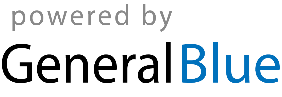 